Practice test for ch5 Part one.  Determine if a given value can be a value of a term of a term in an arithmetic sequence in the t(n) notation.	Why we have this problem.  Term numbers can only be whole numbers.  If you are given a possible term value to consider.  You should be able to plug the value into an arithmetic equation and solve for an term (n) that is a whole numberDetermine if 361 can be a term in the sequences that the following arithmetic equations represent.  If so what term number is itExample T(n) = 3n + 25			b) T(n)=7(n) + 20		c)  t(n) = 4(n-1) + 12 361 = 3n + 25-25             -25336 = 3n112 = n,   So we can say thatT(112) = 336 which means that the112th term in the sequence has a valueof 336.  Because when you got inserted 361 for T(n), and then solved for the term number (n) you got a whole number, 336 is a valid term value, further we know that it will be the 112th term in the sequence.Try b and cPart twoGiven a sequence, you should be able to determine the generator (what makes the pattern work), write the recursive equation, and the explicit equation.Example 4, 16, 64, … generator (multiply by 4), Recursive equation t(n) = t(n-1)(4)  Explicit equation 7, 14, 28, … generator (multiply by 2), recursive equation t(n)= t(n-1)(2)  Explicit equation13,15,17… generator (adding 2),  recursive equation t(n) = t(n-1)+2 Explicit equation8, 12.5, 17, …. Generator___________  recursive equation__________________Explicit equation_____________31, 25, 19, … Generator________________ recursive equation________________Explicit equation__________________12, 36, 108, ... Generator______________ Recursive equation_________________Explicit equation__________________125, 25, 5, … generator_____________ recursive equation_________________ Explicit equation___________________Part 3 Given a table or a graph determine if it is an arithmetic sequence, geometric sequence or neither.Example 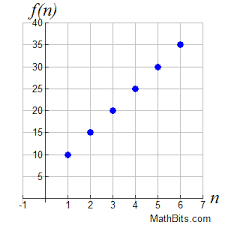 The sequence is  10, 15, 20, …Therefore I know it is Arithmetic because the generator is adding 5 repeatedlyb)The sequence is ___________________Therefore I know the sequence is_________________ because the generator is _____________Example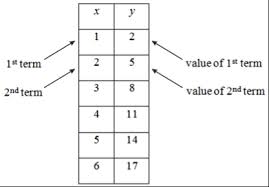 The sequence is  2, 5, 8 ….Therefore I know the sequence is arithmetic because the generator is adding 3d)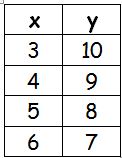 The sequence is ___________________The generator is ________________, therefore you I know the sequence is __________________e)Example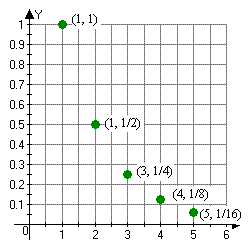 The sequence goes 1, ½, ¼, 1/8,  The generator is dividing by 2 repeatedly, since division is a type of multiplication this is a geometric sequencef)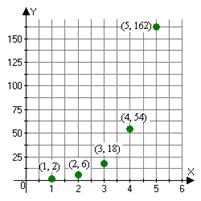 The sequence goes________________The generator is ___________, therefore I know it is ______________sequenceg)ExampleThe sequence goes 3, 12, 48, 192, …The generator is multiplying by 4, therefore I know this is a geometric tableH)The sequence goes _____________The generator is _________________, therefore this is a ____________sequence.NT(n)132123484192nT(n)152153454135